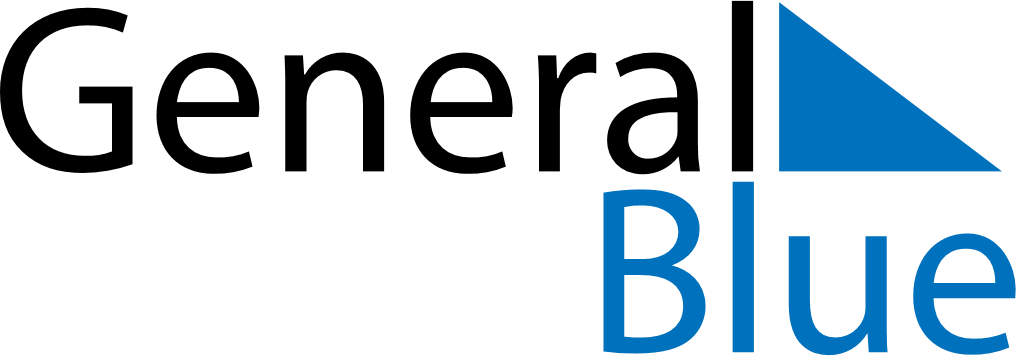 Weekly CalendarSeptember 11, 2023 - September 17, 2023Weekly CalendarSeptember 11, 2023 - September 17, 2023Weekly CalendarSeptember 11, 2023 - September 17, 2023Weekly CalendarSeptember 11, 2023 - September 17, 2023Weekly CalendarSeptember 11, 2023 - September 17, 2023Weekly CalendarSeptember 11, 2023 - September 17, 2023MONDAYSep 11TUESDAYSep 12TUESDAYSep 12WEDNESDAYSep 13THURSDAYSep 14FRIDAYSep 15SATURDAYSep 16SUNDAYSep 17